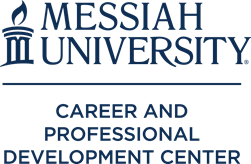 Internship Program InformationThank you for your willingness to partner with the Career and Professional Development Center! You are providing a valuable educational opportunity for our students.Internship BasicsStudents completing an internship for credit are covered under Messiah’s liability insurance policy. Internships run concurrently with the semester schedule. **An intern may work before or after these dates; this is just the time frame for the online course. Interns may continue work at the site prior to and after the course itself is complete.One credit hour is the equivalent of 40 hours of onsite work over the semester (e.g., three credits will work a minimum of 120 hours during the semester).Students can work more than the minimum number of hours that they have registered.Messiah University does not regulate the compensation of student interns.  If your organization is a for-profit business, compensation is expected and virtually mandated by federal regulations.  Many students work their way through college and often give up paying, part-time positions to take an internship.  Receiving some form of remuneration is appreciated.  If your organization (for-profit or non-profit) is unable to offer a regular wage, consider helping the students with a stipend or internship-related expenses such as parking fees, mileage, meals, etc.Students are required to complete assignments for the internship class component.Supervisor RequirementsRead & sign the Agency Memo of Understanding, unless an Affiliation Agreement is already in place.Read & sign the intern’s Learning Objectives.  The intern will write the objectives but may need your input.Sign the Work Reflection Log at the end of the semester.  This log provides the documentation of the intern’s hours and accomplishments and will affect the student's final grade.Complete the SkillSurvey Evaluation.  We will email the electronic survey to you.  The purpose of the evaluation is to educate your intern, both to encourage them and help them grow.Students will have additional internship course assignments that you are not responsible for.For additional information, please contact:  Joy Fea, Assistant Director for Internships and Faculty Engagement, Messiah University, 717-691-6016  career@messiah.edu   https://www.messiah.edu/career 